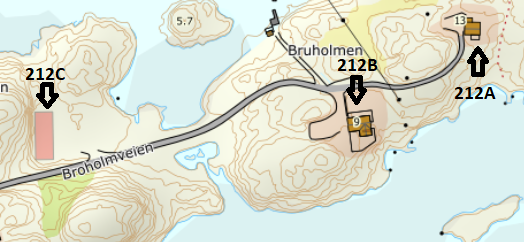 VEIBESKRIVELSEHUS 212A+212B+212C FRA VÅRT KONTOR KJØRER DERE RV 714 TIL FILLAN CA 15 KM.ETTER DERE PASSERER FILLAN SENTRUM FORTSETTER DERE SAMME VEI I RETNING FRØYA. KJØR OVER BRO TIL DOLMØY, OG TA AV TIL VENSTRE RETNING KJERRINGVÅG LIKE ETTER BROENCA 2,5 KILOMETER ETTER DETTE KRYSSET FINNER DERE SKILT MED HUS 212 OG VÅR LOGO PÅ EN STRØMMAST PÅ HØYRE SIDE. TA AV TIL HØYRE, PÅ DENNE VEIEN LIGGER DE 3 FERIEHUSENE, 212C FØRST (GARAGE PÅ VENSTRE SIDE, LIKE ETTER 212B PÅ HØYRE SIDE, 212A LIGGER I ENDEN AV VEIENNøkkel: 	FRA UTLEIERUtleier: 	STIAN THORVALDSEN Mobil: 		92666704
Adresse:	Broholmveien 13				7252 Dolmøy